Об утверждении Программы профилактики нарушений обязательных требований законодательства на 2020 год в сфере муниципального контроляВ соответствии с частью 1 статьи 8.2 Федерального закона от 26 декабря 2008 года № 294-ФЗ «О защите прав юридических лиц и индивидуальных предпринимателей при осуществлении государственного контроля (надзора) и муниципального контроля» (в редакции Федерального закона от 3 июля       2016 года № 277-ФЗ), руководствуясь  Уставом Глафировского сельского поселения Щербиновского района, п о с т а н о в л я ю:1. Утвердить Программу профилактики нарушений обязательных требований законодательства на 2020 год в сфере муниципального контроля согласно приложению.2. Должностным лицам администрации Глафировского сельского поселения Щербиновского района, уполномоченным на организацию и осуществление муниципального контроля в соответствующих сферах деятельности, обеспечить в пределах своей компетенции выполнение Программы профилактики нарушений обязательных требований законодательства на 2020 год в сфере муниципального контроля.3. Считать утратившим силу постановление администрации Глафировского сельского поселения Щербиновского района от 1 апреля 2019 года № 49 «Об утверждении Программы профилактики нарушений обязательных требований законодательства на 2019 год в сфере муниципального контроля»4. Отделу по общим и правовым вопросам администрации Глафировского сельского поселения Щербиновского района (Ревина) разместить настоящее постановление на официальном сайте администрации Глафировского сельского поселения Щербиновского района.5. Опубликовать настоящее постановление в периодическом печатном издании «Информационный бюллетень администрации Глафировского сельского поселения Щербиновского района».6. Контроль за выполнением настоящего постановления оставляю за собой.7. Постановление вступает  в  силу  на  следующий день после его офици-ального опубликования и распространяется на правоотношения, возникшие с 1 января 2020 года.ГлаваГлафировского сельского поселенияЩербиновского района                                                                           Т.Н. Недорез ПриложениеУтвержденАпостановлением администрацииГлафировского сельского поселенияЩербиновского районаот 21.02.2020 № 15Программа профилактики нарушений обязательных требований законодательства на 2020 год в сфере муниципального контроля 
ГлаваГлафировского сельского поселенияЩербиновского района                                                                         Т.Н. Недорез 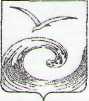 АДМИНИСТРАЦИЯ  ГЛАФИРОВСКОГО СЕЛЬСКОГО ПОСЕЛЕНИЯЩЕРБИНОВСКОГО РАЙОНАПОСТАНОВЛЕНИЕАДМИНИСТРАЦИЯ  ГЛАФИРОВСКОГО СЕЛЬСКОГО ПОСЕЛЕНИЯЩЕРБИНОВСКОГО РАЙОНАПОСТАНОВЛЕНИЕот 21.02.2020                                                 № 15село Глафировкасело Глафировка№ п/пМероприятиеСроки реализацииИсполнитель1Размещение на официальном сайте администрации Глафировского сельского поселения Щербиновского района в сети «Интернет» для каждого вида муниципального контроля перечней нормативных правовых актов или их отдельных частей, содержащих обязательные требования, оценка соблюдения которых является предметом муниципального контроля, а также текстов соответствующих нормативных правовых актовв течение годадолжностные лица, уполномоченные на организацию и осуществление муниципального контроля в соответствующей сфере деятельности (далее – должностные лица)2Осуществление информирования юридических лиц, индивидуальных предпринимателей по вопросам соблюдения обязательных требований, в том числе посредством проведения семинаров и конференций, разъяснительной работы в средствах массовой информации и иными способами. В случае изменения обязательных требований – подготовка и распространение комментариев о содержании новых нормативных правовых актов, устанавливающих обязательные требования, внесенных изменениях в действующие акты, сроках и порядке вступления их в действие, а также рекомендаций о проведении необходимых организационных, технических мероприятий, направленных на внедрение и обеспечение соблюдения обязательных требованийв течение года(по мере необходимости)должностные лица3Обеспечение регулярного (не реже одного раза в год) обобщения практики осуществления в соответствующей сфере деятельности муниципального контроля и размещение на официальном сайте администрации Глафировского сельского поселения Щербиновского района в сети «Интернет» соответствующих обобщений, в том числе с указанием наиболее часто встречающихся случаев нарушений обязательных требований с рекомендациями в отношении мер, которые должны приниматься юридическими лицами, индивидуальными предпринимателями в целях недопущения таких нарушенийIV кварталдолжностные лица4Выдача предостережений о недопустимости нарушения обязательных требований в соответствии с частями 5 - 7 статьи 8.2 Федерального закона от 26 декабря 2008 года № 294-ФЗ «О защите прав юридических лиц и индивидуальных предпринимателей при осуществлении государственного контроля (надзора) и муниципального контроля» (если иной порядок не установлен федеральным законом) в течение года(по мере необходимости)должностные лица